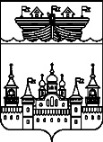 ЗЕМСКОЕ СОБРАНИЕ ВОСКРЕСЕНСКОГО МУНИЦИПАЛЬНОГО РАЙОНА НИЖЕГОРОДСКОЙ ОБЛАСТИРЕШЕНИЕ28 апреля 2017 года			 								№ 44О внесении изменений в решение Земского собрания Воскресенского муниципального района Нижегородской области от 2 октября 2015 года № 91 «О формировании комиссий Земского собрания Воскресенского муниципального района, их персональном составе»В связи с досрочным прекращением полномочий депутата Земского собрания Воскресенского муниципального района Нижегородской области от Благовещенского сельсовета Воскресенского муниципального района Нижегородской области Шадрунова Сергея Николаевича и в соответствии со статьей 8 регламента Земского собрания Воскресенского муниципального района, утвержденного постановлением Земского собрания района от 19 ноября 2010 года  № 112 «Об утверждении  регламента Земского собрания Воскресенского муниципального района Нижегородской области»,Земское собрание решило:1.Внести в решение Земского собрания Воскресенского муниципального района Нижегородской области от 2 октября 2015 года № 91 «О формировании комиссий Земского собрания Воскресенского муниципального района, их персональном составе», следующие изменения:-подпункт 10 пункта 1.1 части 1 признать утратившим силу;-подпункт 9 пункта 1.2 части 1 признать утратившим силу.2.Опубликовать настоящее решение на официальном Интернет-сайте администрации Воскресенского муниципального района Нижегородской области: http://www.voskresenskoe-adm.ru в разделе «Органы МСУ и организации», подраздел «Земское собрание Воскресенского муниципального района, нормативные акты».3.Контроль за исполнением настоящего решения возложить на постоянную комиссию по вопросам местного самоуправления, связям с общественностью, средствами массовой информации, правовой политике, работе с военнослужащими, правоохранительной деятельности (А.В.Скобелев).4.Настоящее решение вступает в силу со дня принятия.Глава местного самоуправления			А.В.Безденежных